Walden T-Shirts For Sale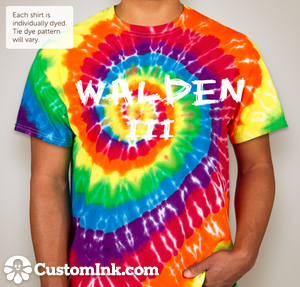 Shirts will be available at Family Night. $15.00 each. If you are unable to come to family night and would like a t-shirt email me kleslie001@wi.r.com.